HOLY TRINITY CHURCH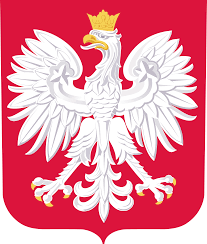 Zabawa Bakery Order Form    Name: ________________________________________Phone Number: _____________________________          Pre-Orders taken until Thursday, August 26th, 2021                                   	PRICE	                             QUANTITY           TOTAL    Polish Sampler        Small: (1 piece nut roll, 1 piece poppy roll, 1-piece sweet bread, 2 chrusciki, 1 kolaczki)		$6.50		_________   $__________       Large: (2 pieces nut roll, 2 pieces poppy roll, 2 pieces sweet bread, 4 chrusciki, 2 kolaczki)		$12.00		_________   $__________    Nut Roll			      Half ($8.00 each)	     	      _________    $__________	  (Rudy’s Strudel Shop Parma, OH) Whole ($15.00 each)	      _________    $__________    Poppy Roll			      Half ($8.00 each)		      _________    $ __________							  (Rudy’s Strudel Shop Parma, OH) Whole ($15.00 each)	      _________    $__________	    Sweet Bread 		      Half Loaf Plain $6.00                   _________	  $__________    (Holy Trinity)	 	      Whole Loaf Plain $10.00             _________   $ _________				      Half Loaf with Raisin $6.00	      _________    $__________                                                          Whole Loaf with Raisin $10.00   ________     $ _________    Strudel 		 	      Half Cherry (~10 inches) $7.50    ________	  $__________    (Art’s Bakery Erie, PA)   	      Whole Cherry     $14.00                ________   $ _________				      Half Apple (~10 inches) $7.50      ________    $__________                                                          Whole Apple       $14.00               ________     $ _________				      Half Blueberry (~10 inches) $7.50 _______     $ _________				      Whole Blueberry $14.00	         _______     $ _________    Apple Cinnamon Roll                 $6.00			       _________   $__________    Raspberry Pretzel 		     $10.00 			       _________   $_________    Cookies			      	 	Chrusciki		 	6 for $4.00                            _________    $__________        			                  	12 for $6.00		      _________    $__________	    	        				     	24 for $11.00	                   _________    $__________	Apricot Kolaczki                        6 for $4.00                            _________    $__________				            12 for $7.00                          _________    $ __________                 Raspberry Kolaczki                   6 for $4.00                            _________     $__________                                                                12 for $7.00                          _________    $ __________             Mixed (3 Apricot, 3 Raspberry) Kolaczki  6 or $4.00            _________     $ _________	Mixed (6 Apricot, 6 Raspberry) Kolaczki 12 for $7.00          _________    $__________                                                                                                              Total: $_________	 